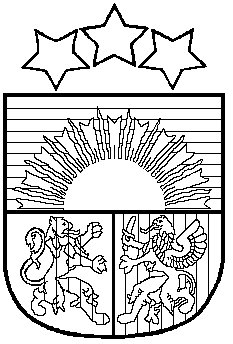 LATVIJAS  REPUBLIKAVAIŅODES   NOVADA  DOMEReģ.Nr.90000059071, Raiņa iela 23a, Vaiņode, Vaiņodes pagasts,  Vaiņodes novads,  LV-3435, tālr.63464333, 63464954, fakss 63407924, e-pasts   dome@vainode.lvAPSTIPRINĀTS:ar Vaiņodes novada domes2016.gada 24. novembrīsēdes lēmumu (prot.Nr.22., 11.p.) Vaiņodes novada pašvaldības Saistošie noteikumi Nr. 4Grozījumi 25.02.2010. Vaiņodes novada pašvaldības saistošajos noteikumos Nr.12 „Par sociālās palīdzības pabalstiem Vaiņodes novadā”Izdoti saskaņā ar:  Likuma “Par pašvaldībām” 43.panta trešo daļu,Sociālo pakalpojumu un sociālās palīdzības likuma 35.panta ceturto un piekto daļuAr precizējumu, kas izdarīti ar 24. novembra 2016.gada Vaiņodes novada domes lēmumu, Protokols Nr. 22, 11.p.Izdarīt sekojošus grozījumus Vaiņodes novada domes 25.02.2010 saistošajos noteikumos Nr. 12 “Par Sociālās palīdzības pabalstiem Vaiņodes novadā”:Izteikt saistošo noteikumu izdošanas tiesisko pamatojumu šādā redakcijā:“Izdoti saskaņā ar: Likuma “Par pašvaldībām” 43.panta trešo daļu, Sociālo pakalpojumu un sociālās palīdzības likuma 35.panta ceturto un piekto daļu”.1.2. Papildināt noteikumu 30.punktu ar 30.4.apakšpunktu:“30.4. daudzbērnu ģimenēm, kuras atbilst trūcīgā vai maznodrošinātā statusam”.	1.3. Papildināt noteikumus ar 322.punktu:“322. Pabalsts bērniem no trūcīgām, maznodrošinātām vai daudzbērnu ģimenēm rehabilitācijai pie speciālistiem”.1.4. Papildināt noteikumus ar 323.punktu:“ Pabalsts personām operāciju izdevumiem 23% apmērā, bet ne vairāk kā EUR 400.00 (četri simti euro 00 centi) kalendārā gada laikā vienai personai, no kopējām operāciju izmaksām, bet tikai tādos gadījumos, ja nepienākas pārmaksātā iedzīvotāju nodokļa atmaksa”.1.5. Noteikumu 34.punktu izteikt šādā redakcijā:“34. Pašvaldība sniedz saimnieciska rakstura tehniska veida sociālo palīdzību vientuļajiem pensionāriem un personām ar invaliditāti, tai skaitā personu apliecinošu dokumentu noformēšanai vai atjaunošanai, trūcīgām ģimenēm (personām), maznodrošinātām ģimenēm (personām), kā arī vientuļajiem pensionāriem un personām ar invaliditāti, izvērtējot viņu ienākumus.Saistošie noteikumi stājas spēkā likuma “Par pašvaldībām” 45.panta noteiktā kārtībā.Vaiņodes novada pašvaldības domes priekšsēdētājs					V. JansonsPaskaidrojuma rakstsPie 2016.gada 19.maija Vaiņodes novada pašvaldības saistošajiem noteikumiem Nr.4 “Grozījumi 25.02.2010. Vaiņodes novada saistošajos noteikumos Nr.12 “Par sociālās palīdzības pabalstiem Vaiņodes novadā””Vaiņodes novada pašvaldības domes priekšsēdētājs					V. Jansons1. Projekta nepieciešamības pamatojumsSaistošo noteikumu grozījumu projekts izstrādāts, lai pilnveidotu  Vaiņodes novada saistošos noteikumus par sociālās palīdzības pabalstiem Vaiņodes novadā un nodrošinātu likumu "Par sociālo drošību" un " Sociālo pakalpojumu un sociālās palīdzības likumā"  noteiktos pamatprincipus2. Īss projekta satura izskaidrojums     Spēkā esošos saistošos noteikumos ir neprecīzi norādīts saistošo noteikumu izdošanas tiesiskais pamatojums, jo jāmin normatīvo aktu, tā pantu un punktu saskaņā ar kuru pašvaldība ir pilnvarota izdot šādus noteikumus nevis normatīvo aktu, kurā noteikti konkrēti pašvaldību pienākumi.      Papildināt saistošo noteikumu tiesisko pamatojumu ar atsauci uz likuma “Par pašvaldībām” 43.panta trešo daļu, jo 322. punkts nosaka pabalstu bērniem no daudzbērnu ģimenēm, kas ir pašvaldības brīvprātīgā iniciatīva.     Saistošie noteikumi tiek papildināti ar jauniem punktiem:     32.2 punkts, kas paredz bērniem no trūcīgām, maznodrošinātām vai daudzbērnu ģimenēm rehabilitāciju pie speciālistiem, kā piemēram psihologa, psihiatra vai cita speciālista palīdzība.     32.3 punkts, kas paredz finansiālu pabalstu operāciju izmaksām tām personām, kurām nav trūcīgā vai maznodrošinātā statusa un nepienākas arī valsts palīdzība, tas ir no valsts ieņēmumu dienesta nevar saņemt pārmaksātos nodokļus par medicīnu. Tā ir cilvēku grupa, kuru ienākumi ir sākot no 171 EUR līdz 235 EUR.     Papildināts noteikumu 34. punkts ar pabalstu personām, kurām trūkst finanšu līdzekļi personu apliecinošu dokumentu atjaunošanai.  3. Informācija par plānoto projekta ietekmi uz pašvaldības budžetuProjekta ieviešanai ir tieša ietekme uz pašvaldības budžetu, jo tas nedaudz palielinās  pabalstu apmērus.4. Informācija par plānoto projekta ietekmi uz sabiedrību (mērķgrupām) un uzņēmējdarbības vidi pašvaldības teritorijaMērķgrupa, uz kuru attiecināms saistošo noteikumu tiesiskais regulējums, ir novada administratīvajā  teritorijā deklarētie iedzīvotāji5. Informācija par administratīvajām procedūrām un konsultācijām ar privātpersonām Institūcija, kurā privātpersona var vērsties  jautājumos par saistošo noteikumu piemērošanu ir pašvaldības dome. Saistošo noteikumu izstrādes procesā nav notikušas konsultācijas ar sabiedrības pārstāvjiem.